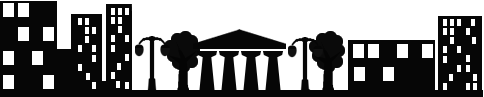 Daugavpilī22.10.2019. UZAICINĀJUMS
iesniegt piedāvājumu1.Pasūtītājs:Pašvaldības SIA “Sadzīves pakalpojumu kombināts”Višķu iela 21 K, Daugavpilī, LV-5410Tālr.Nr.65424769Fakss:Nr.65424769e-pasts: spkpsia@gmail.commājas lapa: www.sadzive.lvkontaktpersona: Ludmila Sokolovska, tālr.Nr.65424769, 22001171Publisko iepirkumu likumā nereglamentētais iepirkums“Pirts ēkas 2.stāva apkures sistēmas ierīkošana un siltummezgla atjaunošana Stacijas ielā 63, Daugavpilī”Iepirkuma identifikācijas Nr.SPK2019/172.Iepirkuma priekšmeta apraksts:2.1. “Pirts ēkas 2.stāva apkures sistēmas ierīkošana un siltummezgla atjaunošana Stacijas ielā 63, Daugavpilī”, saskaņā ar pielikumu  Nr.1. Nepieciešamo iekārtu ierīkošana, saskaņā ar projektu.2.2. Ar projektu var iepazīties Višķu ielā 21 K, Daugavpilī (2.stāvs, kabinets Nr.4).3.Piedāvājumu var iesniegt: 3.1.personīgi, vai pa pastu Višķu ielā 21K, Daugavpilī (2.stāvā, kabinetā Nr.1),3.2.pa e-pastu: spkpsia@gmail.com (ieskanētā veidā vai parakstītu ar drošu elektronisku parakstu), 3.3.piedāvājuma iesniegšanas termiņš līdz 2019.gada 5.novembrim, plkst.10:00.4.Paredzamā līguma izpildes termiņš: 30 darba dienas no līguma noslēgšanas brīža. 5.Piedāvājumā jāiekļauj:pretendenta rakstisks iesniegums par dalību iepirkumu procedūrā, kas sniedz īsas ziņas par pretendentu (pretendenta nosaukums, juridiskā adrese, reģistrācijas Nr., kontaktpersonas vārds, uzvārds, tālrunis, fakss, e-pasts);pretendents iesniedz:Finanšu piedāvājumu (cena jānorāda euro bez PVN 21%). Cenā jāiekļauj visas izmaksas.6.Piedāvājuma izvēles kritērijs: finanšu piedāvājums ar viszemāko cenu .Ar lēmumu var iepazīties mājas lapā: www.sadzive.lv.Pielikums Nr.1 - Tehniskā specifikācija.Pielikums Nr.2 - Finanšu piedāvājums.Iepirkumu komisijas priekšsēdētājs				J.Tukāne 		Pielikums Nr.1 22.10.2019. uzaicinājumam, iepirkuma identifikācijas Nr.SPK2019/17Tehniskā specifikācija “Pirts ēkas 2.stāva apkures sistēmas ierīkošana un siltummezgla atjaunošana Stacijas ielā 63, Daugavpilī”iepirkuma identifikācijas Nr.SPK2019/17Projekta „AVK” daļa (apkures sistēmas ierīkošana): Projekts paredz jaunas divcauruļu apkures siēmas ierīkošanu ēkas 2. stāvā. Projektā pieņemtā ārā gaisa aprēķina temperatūra ziemā ir -24 °C. Paredzētā siltumnesēja temperatūra 2. stāva apkures sistēmā ir +80-60 °C.Apkures sistēmas balansēšanai uz atpakaļgaitas stāvvadiem paredzēts uzstādīt “STAD” balansēšanas vārstus.Apkures sistēmas temperatūras regulēšanai telpās ir paredzēts uzstādīt termostatiskos ventiļus "Danfoss" RA-G ar termostatiskajām galvām RA2920.Apkures sistēmas turpgaitas stāvvadiem jāuzstāda noslēgventiļi, diametru izvēlēties atbilstoši stāvvada diametram.Apkures sistēmas iztukšošana paredzēta ar iztukšošanas krānu palīdzību, (apz.) un sūkņa palīdzību.Apkures sitēmas atgaisošanai uzstādīt jaunus atgaisošanas krānus katrā sildķermenī. Apkures sistēmas montāžu, hidraulisko pārbaudi un nodošanu ekspluatācijā veikt atbilstoši spēkā esošo Latvijas Būvnormatīvu prasībām. Pēc apkures sistēmas montāžas darbu pabeigšanas sistēma jāieregulē darba režīmā.Projekta SM daļa (siltummezgla atjaunošana): Siltummezgla atjaunošanas projekts izstrādāts saskaņā ar PAS "Daugavpils siltumtīkli" tehniskajiem noteikumiem Nr. 1-001-19, projekta AVK daļu un projektēšanas uzdevumu. Siltumtīklu siltumnesēja parametri 110-65°C ar nogriezumu pie 95°C.Projekts paredz sekojošus siltummezgla modernizācijas pasākumus, tajā skaitā:juna neatkarīga apkures kontūra izbūvi, ar plākšņu siltummaini, ēkas otrā stāva jaunās apkures sistēmas siltumapgādei.Juna neatkarīga apkures kontūra izbūvi, ar jauna plākšņu siltummaiņa, siltumskaitītāja un cirkulācijas sūkņa uzstādīšanu esošās darbnīcu apkures sistēmas neatkarīgai siltumapgādei un siltumuzskaitei.Saskaņā ar tehnisko noteikumu no PAS "Daugavpils siltumtīkli" punktu 5.2 tika pārbaudītas siltummezgla ievada mezgla iekārtas, tika secināts, ka to izmērs ir atbilstošs ņemot vērā siltuma jaudas palielinājumu, sakarā ar otrā stāva apkures sistēmas ierīkošanu.Projekta ietvaros jaunajai otrā stāva apkures sistēmai ir paredzēts jauns plākšņu siltummainis ar jaudu Q=51.00kW ar siltumnesēja parametriem 95-65/60-80°C ar divgaitas regulatoru primārjā kontūrā un sūkni sekundārajā kontūrā siltumnesēja cirkulācijas nodrošināšanai Siltummezglam paredzēts jauns firmas “Danfoss” ECL310 apkures processors, kas paredz katra kontūra patstāvīgu darbību pēc iepriekš uzdotiem parametriem kurš darbojas atkarībā no āra gaisa T°C. Lai aizsargātu cirkulācijas sūkņus, regulatorus no netīrumiem siltumnesējā, uz atgaitas cauruļvada tiek uzstādīti filtri. Ūdens un gaisa izvadīšanai no siltumtrases tiek paredzēti gaisa izvadītāji un izlaišanas krāni. Atgaisošanai nepieciešamo armatūru izvietot augstākajos punktos, bet ūdens izlaidei- zemākajos. Šīs armatūras, izvietošanu precizēt montāžas darbu veikšanas gaitā. Siltummezgla telpā izvietotos cauruļvadus, pievadus, maģistrāles izolēt ar akmens vates čaulām "ISOVER" vai ar analogu nedegošu siltumizolāciju un alumīnija follija aizsargkārtu. Pirms izolācijas tērauda cauruļvadus attīra no netīrumiem un rūsas, pārklāj to virsmu ar pretkorozijas gruntskrāsu 2 kārtās.Pielikums Nr.222.10.2019. uzaicinājumam, iepirkuma identifikācijas Nr.SPK2019/17Finanšu piedāvājums“Pirts ēkas 2.stāva apkures sistēmas ierīkošana un siltummezgla atjaunošana Stacijas ielā 63, Daugavpilī”iepirkuma identifikācijas Nr.SPK2019/171. Informācija par pretendentu:2. Darbu izmaksu summa EUR bez PVN 21%:2.1. „AVK” daļa (apkures sistēmas ierīkošana).	2.2. „SM” daļa (siltummezgla atjaunošana).Ar savu parakstu apliecinām, ka piedāvātais Piedāvājums pilnīgi atbilst tehniskās specifikācijas un specifikāciju prasībām un uzņēmumam nav nodokļu parādu. Piedāvājumu paraksta persona, kura likumiski pārstāv Pretendentu, vai ir pilnvarota pārstāvēt Pretendentu (Pielikumā Pilnvara) šajā iepirkuma procedūrā.	Parakstītāja vārds, uzvārds:Ieņemamais amats:Paraksts: ___________________________DatumsUzņēmuma rekvizītiUzņēmuma rekvizītiNosaukumsReģ. numursJuridiskā adreseBankas nosaukumsKonta numursTālruņa numursE-pasta adrese